АМАНАКСКИЕ                                             Распространяется    бесплатноВЕСТИ 17 января   2022г                                                                                                                                                              № 2 (507)ОФИЦИАЛЬНОИнформационный вестник Собрания представителей сельского поселения Старый Аманак муниципального района Похвистневский Самарской области        В соответствии со статьями  25.1, 56 Федерального закона от 06.10.2003  № 131-ФЗ «Об общих принципах организации местного самоуправления в Российской Федерации», Уставом сельского поселения Старый Аманак  муниципального района Похвистневский Самарской области, Администрация сельского поселения Малый Толкай  муниципального района Похвистневский Самарской областиП О С Т А Н О В Л Я Е Т:Провести   в  сельского поселения Старый Аманак  муниципального района Похвистневский Самарской области  собрание граждан   по вопросу участия в конкурсном отборе общественных проектов в рамках государственной программы Самарской области «Поддержка инициатив населения муниципальных образований в Самарской области» на 2017-2025 годы. С целью недопущения распространения новой коронавирусной инфекции, руководствуясь статьей 25.1. Федерального закона от 06.10.2003 N 131-ФЗ (ред. от 20.07.2020) "Об общих принципах организации местного самоуправления в Российской Федерации",   во исполнение Постановления главы муниципального района Похвистневский   от 16.03.2020г. №226 «О мерах по противодействию распространения новой коронавирусной инфекции (2019-nCoV)на территории Похвистневского района (п.1  Запретить с 16 марта 2020 г. проведение на территории муниципального района Похвистневский спортивных, зрелищных, публичных и иных массовых мероприятий с численностью более 50 человек на открытом воздухе и в закрытых помещениях, допуская возможность проведения только чрезвычайно важных и неотложных мероприятий и мероприятий в видеоформате или без зрителей до особого распоряжения») собрание граждан провести в несколько этапов:этап 27.01.2022 г .с  08.30. ч.  до 09.00 ч.этап 27.01.2022 г. с 09.10 ч. до 09.45 чэтап 27.01.2022 г. с 10.00 ч. до 11.00 ч.Результат собрания граждан сформулировать в сводном протоколе на основании протоколов каждого этапа.Опубликовать настоящее Постановление в газете «Аманакские вести» и на официальном сайте поселения.Настоящее Постановление  вступает в силу со дня его официального опубликования.Глава поселения                                                                             Т.А. Ефремова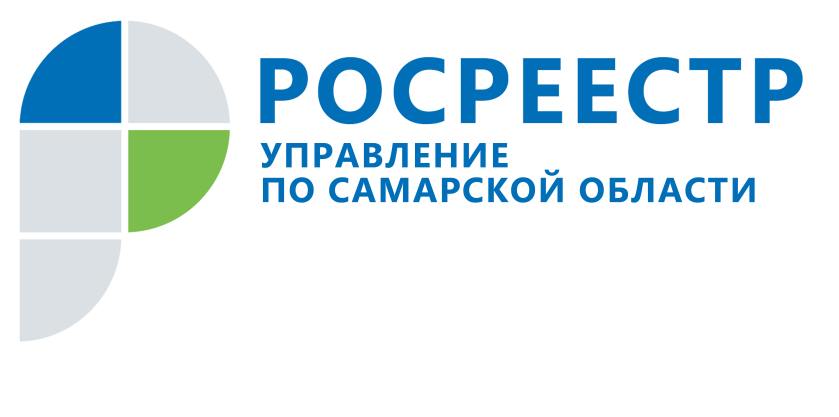 ПРЕСС-РЕЛИЗ14 января 2022Правительство РФ утвердило государственную программу «Национальная система пространственных данных»Госпрограмма направлена на создание и развитие системы пространственных данных в стране.Ранее Правительство РФ включило формирование Национальной системы пространственных данных (НСПД) в перечень инициатив социально-экономического развития до 2030 года по направлению «Строительство» с целью обновления инфраструктуры и формирования комфортной среды для граждан.Программа направлена на достижение четырёх стратегических целей: создание и внедрение цифрового отечественного геопространственного обеспечения, интегрированного с региональными информационными системами, обеспечение полноты и качества сведений Единого государственного реестра недвижимости (ЕГРН), достижение «цифровой зрелости» ведомства, повышение качества госуслуг и сервисов Росреестра в интересах социально-экономического развития страны и людей.Как отметил вице-премьер РФ Марат Хуснуллин, создание и развитие НСПД является неотъемлемой частью и инструментом пространственного развития.«Программа впервые за многие годы предлагает комплексный подход. Будут созданы единая федеральная сеть геодезических станций, мультимасштабная карта страны, полный и точный реестр недвижимости, цифровая платформа пространственных данных, вовлечены в оборот новые земли для жилищного строительства. На этой базе появятся новые сервисы для поиска и предоставления земли, сократятся сроки кадастрового учёта и регистрации прав. Без этого невозможно прорывное развитие территорий, реализация общенациональных проектов в сфере строительства и недвижимости, улучшение жилищных условий каждого россиянина», - сказал Марат Хуснуллин.По словам руководителя Росреестра Олега Скуфинского, НСПД должна стать эффективным механизмом решения проблем отрасли, драйвером ее развития.«До сих пор не решены проблемы разрозненности пространственных данных, импортозамещения и создания юридически значимой картографической основы. Нет инструментов оперативного получения комплексных сведений о земле и недвижимости в режиме одного окна. Создание НСПД позволит объединить и структурировать пространственные данные, обеспечить их доступность для граждан, бизнеса и государственных органов, проявить экономический потенциал территорий. По сути мы создадим платформу для принятия эффективных управленческих решений по развитию территорий и оказанию государственных услуг для людей на новом качественном уровне», - отметил глава ведомства.В частности, к концу 2030 года планируется увеличить долю электронных услуг по кадастровому учету и регистрации прав до 95%, сократить срок осуществления кадастрового учета и регистрации прав до одного дня, обеспечить полноту и качество сведений в Едином государственном реестре недвижимости в объеме 95%.Как в свою очередь заявил Президент Российской академии наук, академик РАН Александр Сергеев, «Национальная система пространственных данных» выведет отрасль геодезии и картографии на принципиально новый этап развития.«Мы констатируем, что пространственные данные сейчас разрознены. Не существует полной и точной базы, что негативно сказывается на отрасли геодезии и картографии и на смежных отраслях. Остро стоит проблема деградации государственной геодезической сети, которая является фундаментом для производства топографических съемок, геодезического обеспечения различных инженерных работ и так далее. России нужна единая платформа геопространственных данных, которая станет «глотком свежего воздуха» для отрасли, поможет делать качественную аналитику пространственных данных с использованием новых технологий. Это запрос и науки, и бизнеса, и органов власти», - подчеркнул он.Граница Самарской и Саратовской областей внесена в Единый государственный реестр недвижимости (ЕГРН)В Единый государственный реестр недвижимости (ЕГРН) внесены сведения об участке границы между Самарской и Саратовской областями. Она проходит по территории четырех районов Самарской области: Большечерниговского, Пестравского, Хворостянского и Приволжского. В соответствии с целевой моделью, утвержденной распоряжением Правительства Российской Федерации, продолжается работа по установлению, описанию и внесению в ЕГРН сведений о прохождении смежных границ Самарской области с субъектами Российской Федерации - Республикой Татарстан, Ульяновской и Оренбургской областями «Граница с Саратовской областью внесена в ЕГРН. Что касается границ с Ульяновской областью и республикой Татарстан: по итогам работы межведомственных комиссий по определению местоположения границ направлены для согласования проекты соглашений между субъектами РФ в Ульяновскую область, Республику Татарстан. Подписание соглашений и внесение границ в ЕГРН планируется в 2022 году. Ведется работа по проектной границе между Самарской и Оренбургской областями», - пояснила заместитель директора – главный технолог Кадастровой палаты по Самарской области Евгения Дроздова.Кадастровая палата по Самарской области       ПРЕСС-РЕЛИЗ13 января 2022Сельскую ипотеку в Самарской области регистрируют за один день	Начальник межмуниципального отдела по г. Похвистнево, Камышлинскому, Клявлинскому, Похвистневскому районам Управления Росреестра по Самарской области Ульяна Полынкова рассказала, как работает программа «Сельская ипотека», кто вправе взять такую ипотеку и какие документы понадобятся. 	Программа «Сельская ипотека» заработала весной 2020 года. Она позволяет взять средства на покупку или строительство жилья в сельской местности на льготных условиях. Банки предоставляют кредит под минимальные 3% годовых, а в отдельных случаях ставки еще ниже. Первый взнос по такой ипотеке составляет 10%, а максимальный срок выплаты – 25 лет. Взять такую ипотеку может обладатель российского гражданства, впервые оформляющий сельскую ипотеку и выбравший жилье в сельской местности. Программа распространяется только на малые города, численность населения которых не превышает 30 тысяч человек. 	- За время действия программы Управление Росреестра по Самарской области отработало 601 заявление о регистрации сельской ипотеки. Заявители представляют договор купли-продажи и кредитный договор, заявление на переход права от продавца и заявление на право собственности от покупателя, а также оплачивают государственную пошлину. Отмечу, что федеральным законом «О государственной регистрации недвижимости» установлен срок регистрации ипотеки – 5 рабочих дней. Однако Управление Росреестра сократило срок предоставления услуги: сельскую ипотеку мы регистрируем всего за 1 рабочий день, - сообщила Ульяна Полынкова. Она также отметила, что кредиты по программе выдают крупные российские банки, а в Похвистнево все кредиты выданы Россельхозбанком. - Объем выданных Россельхозбанком кредитов по Самарской области по программе «Сельская ипотека» на 1 декабря 2021 года составил 620 млн рублей. Эти средства помогли улучшить жилищные условия многим семьям и внесли свой вклад в поддержку сельских территорий. Кроме того, с целью повышения доступности услуг Россельхозбанк запустил цифровые сервисы для оформления ипотеки Свое Жилье и Свое Село. Преимущество при использовании платформ очевидно – это полная цифровизация процесса приобретения готового дома или оформления ипотечного кредита на строительство. Те, кто ищет недвижимость в сельской местности, могут также воспользоваться порталом Свое Село, чтобы выбрать подходящий участок, проект здания, рассчитать смету, найти подрядчика, и, разумеется, подать заявку на ипотеку, — рассказал директор Самарского регионального филиала Россельхозбанка Раиль Багдалов.Участник программы «Сельская ипотека» Алексей родился и живет в Похвистнево. Он давно мечтал о собственном жилье, поэтому, когда услышал о льготной ипотеке, решил попробовать купить недвижимость. - Пришел в банк, узнал какие документы надо собрать, заполнил анкету и стал ждать. Думал, что не меньше месяца будут рассматривать мои документы, а оказалось всего 5 дней. Мне позвонили и обрадовали, что кредит одобрили, причем по льготной ставке, всего под 2,7% годовых. Оформили сделку с продавцом, за 1 день зарегистрировали в Росреестре и все — я стал счастливым обладателем собственной жилплощади. Весь процесс от первого прихода в банк до получения зарегистрированного договора купли-продажи занял у меня всего две недели, —поделился своим опытом Алексей. ___________________________________________________________________________________________________________Контакты для СМИ: Никитина Ольга Александровна, помощник руководителя Управления Росреестра по Самарской области
Телефон: (846) 33-22-555, Мобильный: 8 (927) 690-73-51 (Вайбер, Ватсап, Телеграм)Эл. почта: pr.samara@mail.ruОбращение через соц.сети: Фейсбук https://www.facebook.com/nikitina.do/, Инстаграм https://www.instagram.com/olganikitina_v/Сайт: https://rosreestr.gov.ru/site/ПРЕСС-РЕЛИЗ14 января 2022Ведомство меняет правила, чтобы заявителям было удобно13 лет назад указом Президента Российской Федерации три ведомства - Роснедвижимость, Роскартография и Росрегистрация – объединились в новую службу, которая получила название Росреестр. Сегодня это одна из самых динамично меняющихся и цифровизирующихся государственных федеральных структур. В Управлении Росреестра по Самарской области сообщили, что каждый житель региона хотя бы один раз в жизни обращается в Управление за оформлением прав. «За время существования объединенного ведомства на территории Самарской области зарегистрировано около 6,5 миллионов прав собственности. Проведена масштабная и очень сложная работа, чтобы повысить качество и доступность услуг Росреестра для всех заявителей, и эта работа продолжается и сегодня», - говорит заместитель руководителя Управления Росреестра по Самарской области Татьяна Титова. Так, например, если раньше документы подавались на регистрацию права и кадастровый учет в бумажном виде и только в офисах органа регистрации прав, то сегодня получить услугу Росреестра можно в многочисленных офисах многофункциональных центров, в филиале кадастровой палаты, а также не выходя из дома - через электронные сервисы. Полномочия подать документы в электронном виде есть не только у граждан, но и у органов власти, органов местного самоуправления, нотариусов, кредитных организаций, застройщиков и кадастровых инженеров. Электронная подача документов, а также переход Росреестра на единую программу открыли для заявителей и другие возможности: чтобы оформить недвижимость, расположенную в другом регионе, теперь не надо туда ехать, достаточно обратиться в МФЦ, филиал кадастровой палаты или подать электронное заявление. Напомним, что число таких экстерриториальных заявлений за 11 месяцев 2021 года в Самарской области увеличилось на 58% процентов по сравнению с 2020 годом. Всего в регионе с января по ноябрь 2021 года по экстерриториальному принципу отработано 29803 заявления. Из них 67% - это заявления, поданные жителями Самарской области на оформление прав в других регионах страны: в основном, в соседних регионах - Саратовской, Оренбургской и Ульяновской областях. Также много поступило заявлений на оформление недвижимости в Ямало-Ненецком автономном округе.  Как отметили в Управлении Росреестра, сократились сроки регистрации прав и кадастрового учета. «Документы, поданные в электронном виде, отрабатываются Управлением Росреестра за один – три дня. Выписка из Единого государственного реестра недвижимости, которая запрашивается на сайте Госуслуг, предоставляется за несколько часов. В планах Росреестра привести всю регистрацию прав к такому сроку», - сообщает Татьяна Титова. В настоящее время совместно с Правительством Самарской области, налоговой службой и органами местного самоуправления проводится работа по наполнению ЕГРН необходимыми сведениями и выявлению правообладателей ранее учтенных объектов недвижимости. При активном участии Управления Росреестра в регионе реализуются федеральные законы о дачной и гаражной амнистиях, федеральный проект по вовлечению земельных участков в жилищное строительство. Вовлечь в оборот неиспользуемые объекты недвижимости и защитить имущественные интересы граждан позволит и новый сервис Росреестра «Умный кадастр», который будет внедрен во всех регионах в рамках создания Национальной системы пространственных данных.«Когда мы проводим обучающие мероприятия для участников рынка недвижимости – застройщиков, кредитных организаций, кадастровых инженеров, органов власти, органов местного самоуправления, многофункциональных центров – они всегда отмечают, как быстро меняется законодательство в сфере регистрации недвижимости, и как оперативно появляются новые сервисы и новые услуги Росреестра. Для нас важно, чтобы в Самарской области заявители знали о новых правилах и могли реализовать свои новые права», - подчеркивает Татьяна Титова. ___________________________________________________________________________________________________________Контакты для СМИ: Никитина Ольга Александровна, помощник руководителя Управления Росреестра по Самарской области
Телефон: (846) 33-22-555, Мобильный: 8 (927) 690-73-51 (Вайбер, Ватсап, Телеграм)Эл. почта: pr.samara@mail.ruОбращение через соц.сети: Фейсбук https://www.facebook.com/nikitina.do/, Инстаграм https://www.instagram.com/olganikitina_v/Сайт: https://rosreestr.gov.ru/site/РОССИЙСКАЯ ФЕДЕРАЦИЯА Д М И Н И С Т Р А Ц И Ясельского поселения Старый Аманакмуниципального района Похвистневский
            Самарской областиП О С Т А Н О В Л Е Н И Е17.01.2022  № 2ас. Старый АманакО проведении собрания граждан в сельского поселения Старый Аманак  муниципального района Похвистневский Самарской области 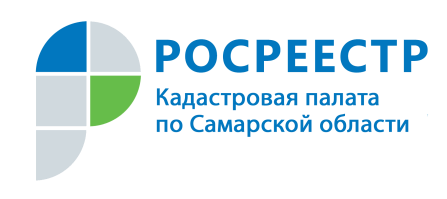 г. Самара, ул. Ленинская, 25а, корп.  № 1e-mail: pr_fkp@mail.ru, twitter: @pr_fkp, ВК: vk.com/fkp_samara, www.kadastr.ruУЧРЕДИТЕЛИ: Администрация сельского поселения Старый Аманак муниципального района Похвистневский Самарской области и Собрание представителей сельского поселения Старый Аманак муниципального района Похвистневский Самарской областиИЗДАТЕЛЬ: Администрация сельского поселения Старый Аманак муниципального района Похвистневский Самарской областиАдрес: Самарская область, Похвистневский          Газета составлена и отпечатана                                                                район, село Старый Аманак, ул. Центральная       в администрации сельского поселения                                                        37 а, тел. 8(846-56) 44-5-73                                             Старый Аманак Похвистневский район                                                      Редактор                                                                                               Самарская область. Тираж 100 экз                                                      Н.А.Саушкина